“Oslo, Lom, Región de los Fiordos, Ferry Hellesylt-Geiranger, Briksdalsbre, Ferry Gudvangen-Flam, Bergen y Stavanger”Duración: 8 Días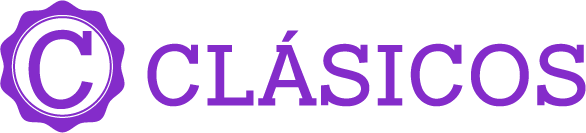 Llegadas: sábados específicos.  18 mayo – 14 septiembre 2024Servicios compartidosDÍA 1: CIUDAD DE ORIGEN - OSLO (H)Llegada a Oslo y traslado al hotel. Alojamiento.DÍA 2: OSLO - REGIÓN DE LOS FIORDOS (PC)Desayuno. Salida hacia la Región de los Fiordos a través de impresionantes paisajes de bosques, lagos y montañas, realizando una parada para fotografiar la iglesia de madera de Lom, ejemplo de las stavkirke o iglesias medievales de madera que se construyeron durante los siglos XII y XIII, entrada no incluida. Almuerzo y continuación hacia nuestro hotel en la Región de los Fiordos. Cena y alojamiento.DÍA 3: REGIÓN DE LOS FIORDOS - FIORDO DE GEIRANGER - GLACIAR DE BRIKSDAL - REGIÓN DE LOS FIORDOS (PC)Desayuno. Salida hacia el Fiordo de Geiranger, el más espectacular de todos los fiordos, incluido en la lista de los lugares Patrimonio de la Humanidad de la Unesco. Impresionan sus escarpadas montañas de 1000 metros de altura, de las que caen bellísimas cascadas, como las del “Velo Nupcial” y la de “las Siete Hermanas”. Desembarque y continuación hacia el Glaciar de Briksdal, situado en el Parque Nacional de Jostedalsbreen. Almuerzo. Rodeados de montañas, cascadas y una riquísima vegetación caminaremos hasta llegar a la lengua del glaciar. Una experiencia que conservarás toda la vida en tu memoria. Cena y alojamiento en la Región de los Fiordos.Día 4: REGIÓN DE LOS FIORDOS - FIORDO DE LOS SUEÑOS - BERGEN (AD)Desayuno. Por la mañana haremos un paseo en barco por el Sognefjord, conocido como el Fiordo de los Sueños, que no sólo es el más largo de Noruega con sus más de 200 kilómetros, sino también el más profundo alcanzando los 1.300 metros de profundidad en algunos lugares. Desembarque en Flam. Si lo deseas, podrás realizar la visita opcional del Tren de Flam, impresionante obra de ingeniería, en donde gracias a un audaz trazado ferroviario, tras atravesar cada uno de los serpenteantes túneles que componen el recorrido, te encontrarás unos paisajes cada vez más espectaculares, en los que se combinan ríos, granjas de montaña y cascadas (incluida en categoría Selección-Vi y Selección-TI). Continuación hacia Bergen, capital de Noruega hasta el año 1830 y hoy segunda ciudad del país. (Cena incluida en categoría Selección-Co y Selección-TI). Alojamiento.Día 5: BERGEN - FIORDOS DE BJORNA Y BOKNA - STAVANGER (AD)Desayuno. Mañana libre o si lo deseas podrás realizar una visita panorámica opcional de la ciudad en la que conoceremos entre otros lugares el viejo puerto de Bryggen, el antiguo barrio de los comerciantes de la Liga Hanseática y sus construcciones en madera y el mercado del pescado. Después subiremos a la colina Floyfjellet en funicular, para apreciar una sorprendente vista de la ciudad y de su fiordo (incluida en categoría Selección-Vi y Selección-TI). (Almuerzo incluido en categoría Selección-Co y Selección-TI). Salida por la Ruta Atlántica, atravesando los Fiordos de Bjorna y Bokna, las islas del Rennesoy y los túneles submarinos de Rennfast hasta llegar a la ciudad marítima de Stavanger, con sus barrios de casas de madera y su encantador puerto. (Cena incluida en categoría Selección-Co y Selección-TI). Alojamiento.Día 6: STAVANGER (AD)Desayuno. Día libre. Por la mañana te recomendamos hacer un paseo opcional en barco por el Lysefjord, en el que navegaremos a través de este estrecho fiordo, el cual discurre junto a acantilados y paredes rocosas que llegan a los 1.000 metros de altura (incluida en categoría Selección-Vi y Selección-TI). Además, si realizas este paseo en barco por el fiordo, también tendrás la posibilidad de enriquecer esta experiencia con la excursión opcional al Preikestolen (o Roca del Púlpito). Llegaremos con nuestro barco al Preikestolhytta, desde donde empezaremos la ascensión a pie al Preikestolen, considerado por algunos como el mirador más impresionante del mundo, es una experiencia inolvidable para los amantes de la naturaleza y la aventura. Una ascensión a pie que nos llevará hasta la cima a 604 metros, donde seremos recompensados con una vista impresionante sobre el fiordo. Para esta excursión es necesario un calzado adecuado, buena forma física y condiciones meteorológicas óptimas. Regreso a Stavanger y tiempo libre para seguir disfrutando de su puerto; las típicas casas de madera pintadas de blanco en Gamle Stavanger, la parte más antigua de la ciudad; y Ovre Holmegate o “calle de los colores”, replete de encantadores cafés y boutiques. (Cena incluida en categoría Selección-Co y Selección-TI). Alojamiento.
DÍA 7: STAVANGER - OSLO (AD)Desayuno. Durante el día de hoy tendremos una etapa en la que atravesaremos el sur de Noruega, disfrutando de los hermosos paisajes que nos encontraremos en el camino hasta llegar a Oslo, la capital del país. Haremos una visita panorámica de esta ciudad, en la que hoy en día se combinan la naturaleza, representada por su fiordos y los espacios verdes que la rodean, y la cultura, presente en sus numerosos museos. Veremos el exterior del Ayuntamiento, el Palacio Real, el Parlamento, la Galería Nacional y la Ópera; recorreremos la calle Karl Johans y visitaremos el Parque Frogner, donde podremos contemplar la colección de estatuas del escultor Vigeland. Breve tiempo libre. Traslado al hotel. (Cena incluida en categoría Selección-Co y Selección-TI). Alojamiento.DÍA 8: OSLO - CIUDAD DE ORIGEN (D)Desayuno. Tiempo libre hasta la hora que se indique el traslado al aeropuerto para tomar el vuelo a su ciudad de destino. Fin de nuestros servicios.INCLUYE:Traslados de llegada y salida del aeropuerto principal. Consulte suplemento para traslados desde/hacia la estación de tren y/o puerto.Almuerzos y cenas indicadas en el itinerario.Modernos autocares dotados con mejores medidas de seguridadSeguro de Viaje (coberturas de acuerdo a folleto)Servicio de Asistencia telefónica 24 HORAS.VALORES AÑADIDOS:INCLUIDO EN PAQUETE VISITAS --> VISITA DE BERGEN Y FUNICULAR. Visita panorámica de Bergen en la que conoceremos el Viejo Puerto de Bryggen, Patrimonio de la Humanidad de la UNESCO, el antiguo barrio de los comerciantes de la Liga Hanseática y sus construcciones en madera, el mercado de pescado. En la actualidad es uno de los mercados al aire libre más frecuentados de toda Noruega. También subiremos a la colina Floyfjellet en funicular, para apreciar un sorprendente panorama de la ciudad y de su fiordo.INCLUIDO EN PAQUETE VISITAS --> TREN DE FLAM. El Tren de Flam, impresionante obra de ingeniera, en donde gracias a un audaz trazado ferroviario, tras atravesar cada uno de los serpenteantes túneles que componen el recorrido se encontrará unos paisajes cada vez más espectaculares, en los que se combinan ríos, granjas de montaña y cascadas. Realizaremos una parada en la famosa cascada de Kjosfossen.INCLUIDO EN PAQUETE VISITAS --> CRUCERO POR EL FIORDO LYSE. Esta excursión es una de las más famosas en Escandinavia. Realizaremos un crucero por el impresionante Fiordo de Lyse, con paredes rocosas que caen casi verticalmente a más de mil metros sobre el agua. Durante el recorrido podremos disfrutar de la fauna local, de cascadas al alcance de la mano y muchas más bellezas naturales.SERVICIOS:Guía acompañante de habla hispana.Guías locales en español en las visitas indicadas en el itinerarioDesayuno diario, Buffet (en la mayoría de los hoteles)Producto: SelecciónNOTAS:Tarifas por persona en USD, sujetas a disponibilidad al momento de reservar y cotizadas en categoría estándarEs responsabilidad del pasajero contar con la documentación necesaria para su viaje (el pasaporte debe tener una vigencia de + de 6 meses).En caso de que hubiera alguna alteración en la llegada o salida de los vuelos internaciones y los clientes perdieran alguna (S) visitas; Travel Shop no devolverá el importe de las mismas. En caso de querer realizarlas tendrán un costo adicional y están sujetas a confirmación. Recomendamos que el cliente contrate un seguro de viajero ya que Travel Shop no cubrirá los gastos médicos en caso de accidente.Consultar condiciones de cancelación y más con un asesor de Operadora Travel Shop.Los hoteles confirmados se indican 15 días antes de la fecha de salida.Las cenas y/o comidas no incluyen nunca las bebidas.Itinerario sujeto a cambios sin previo aviso, garantizando los servicios antes mencionados en casos extremos, se darán opciones alternativas.           Precios orientativos y dinámicos, favor de consultar en base a la fecha y acomodoCALENDARIO DE LLEGADAS
SÁBADOCALENDARIO DE LLEGADAS
SÁBADO20242024MAYO18, 25JUNIO1, 8, 15, 22, 29JULIO6, 13, 20, 27AGOSTO3, 10, 17, 24, 31SEPTIEMBRE7, 14HOTELES PREVISTOS O SIMILARESHOTELES PREVISTOS O SIMILARESHOTELES PREVISTOS O SIMILARESCIUDADHOTELCATBERGENSCANDIC BERGEN CITYPLOENLOENFJORDTOSLOSCANDIC SJOLYSTTREGIÓN DE LOS FIORDOSTHON JOLSTERPSTAVANGERSCANDIC STAVANGER CITYPTARIFAS POR PERSONA EN USDTARIFAS POR PERSONA EN USDTARIFAS POR PERSONA EN USDTARIFAS POR PERSONA EN USDSERVICIOS TERRESTRES EXCLUSIVAMENTESERVICIOS TERRESTRES EXCLUSIVAMENTESERVICIOS TERRESTRES EXCLUSIVAMENTESERVICIOS TERRESTRES EXCLUSIVAMENTEDBLTPLSGL18 MAY – 14 SEP 2024 SELECCCIÓN19301834253518 MAY – 14 SEP 2024 SELECCCIÓN-TI26652532326518 MAY – 14 SEP 2024 SELECCCIÓN-CO23202204292018 MAY – 14 SEP 2024 SELECCCIÓN-VI227521612880